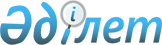 О признании утратившими силу некоторых решений Правительства Республики КазахстанПостановление Правительства Республики Казахстан от 26 августа 1998 г. N 807

      Правительство Республики Казахстан ПОСТАНОВЛЯЕТ: 

      Признать утратившими силу некоторые решения Правительства Республики Казахстан согласно прилагаемому перечню. 

 

     Премьер-Министр  Республики Казахстан

                                            Приложение                                  к постановлению Правительства                                       Республики Казахстан                                  от 26 августа 1998 года N 807 



 

                        Перечень утративших силу 

         некоторых решений Правительства Республики Казахстан 



 

      1. Постановление Кабинета Министров Казахской ССР от 9 сентября 1991 года N 518 P910518_ "Об ассоциации фосфорной промышленности "Казфосфор". 

      2. Постановление Кабинета Министров Казахской ССР от 9 сентября 1991 года N 519 P910519_ "О неотложных мерах по обеспечению стабильной работы фосфорной промышленности Республики на период 1991-1995 годов". 

      3. Постановление Кабинета Министров Республики Казахстан от 5 января 1993 года N 10 P930010_ "О неотложных мерах по стабилизации деятельности предприятий фосфорной промышленности Республики Казахстан". 

      4. Постановление Кабинета Министров Республики Казахстан от 22 июня 1993 года N 523 P930523_ "Об осуществлении бартерных операций предприятиями акционерной холдинговой компании "Каратау". 

      5. Постановление Кабинета Министров Республики Казахстан от 4 июля 1994 года N 749 P940749_ "О мерах стабилизации работы, диверсификации производств предприятий фосфорной промышленности Республики Казахстан" (САПП Республики Казахстан, 1994 г., N 28, ст. 309). 

      6. Постановление Кабинета Министров Республики Казахстан от 25 августа 1995 года N 1186 P951186_ "О мерах санации фосфорной промышленности Республики Казахстан". 

 
					© 2012. РГП на ПХВ «Институт законодательства и правовой информации Республики Казахстан» Министерства юстиции Республики Казахстан
				